Скороговорки для детей помогут вашему ребенку научиться четко и красиво говорить, а также будут способствовать улучшению дикции и памяти.От топота копыт пыль по полю летит.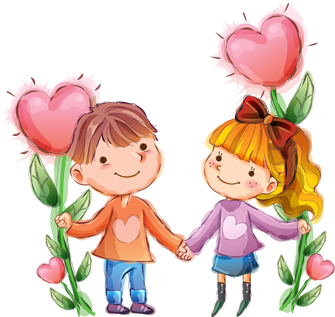 На дворе трава, на траве дрова, не руби дрова на траве двора.Все cкороговорки не перескороговоришь, не перевыскороговоришьУ осы не усы, и не усищ-ща, а у-у-сики.Ткёт ткач ткани на платки Тане.Тридцать три корабля лавировали, лавировали, да не вылавировали.Карл у Клары украл кораллы, а Клара у Карла украла кларнет.Забыл Панкрат Кондратьевич домкрат, 
А без домкрату ну не поднять на тракте трактор.Интервьюер интервента интервьюировал.Рапортовал, да не дорапортовал, потом дорапортовывал, да зарапортовался.Чёрной ночью чёрный кот прыгнул в чёрный дымоход.Ест Федька с водкой редькуЕхал Грека через реку, видит Грека - в реке рак.
Сунул Грека руку в реку, рак за руку Греку - цап!Вахмистр с вахмистршей, ротмистр с ротмистршей.Брит Клим брат, брит Игнат брат, а брат Панкрат - бородат.К Габсбургам из Страсбурга.Не жалела мама мыла. Мама Милу мылом мыла. 
Мила мыла не любила, мыло Мила уронила.Протокол про протокол протоколом запротоколировали.Упражнение дикции помогает развитию речи.У ёлки иголки колки.В один клин, Клим, колоти.Говорил командир при полковнике про подпоручицу,
А при подполковнице про подпрапорщицу промолчал.Турка курит трубку, курка клюет крупку. 
Не кури, турка, трубку, не клюй, курка, крупку.Везёт Сенька Саньку с Сонькой на санках. 
Санки скок, Сеньку с ног, Соньку в лоб, все в сугроб.Водовоз вёз воду из-под водопровода.Наш голова вашего голову головой переголовал, перевыголовил.Подал грабли крабу краб.Волхвовал волхв в хлеву с волхвами.Рододендроны из дендрария.Сорока со скоросоковыжималкой.На горе Арарат рвала Варвара виноград.Во дворе-подворье погода размокропогодилась.Два дровосека говорили про Ларьку да про ВарькуБаркас приехал в порт Мадрас.
Матрос принёс на борт матрас.
В порту Мадрас матрас матроса
Порвали в драке альбатросы.

В Кабардино-Балкарии валокордин из Болгарии.

Деидеологизировали-деидеологизировали, и додеидеологизировались.

Еду я по выбоине, из выбоины не выеду я.

Их пестициды не перепистицидят наши по своей пестицидности.

Карл у Клары украл кораллы, Клара у Карла украла кларнет.

Когда-то галок поп пугая,В кустах заметил попугая,
И говорит тут попугай:
"Пугать ты галок, поп, пугай.
Но только галок, поп, пугая,
Не смей пугать ты попугая!"

Корабли лавировали, лавировали, да не вылавировали.Королева кавалеру подарила каравеллу.

Кокосовары варят в скорококосоварках кокосовый сок.

Мама мыла Милу мылом, Мила мыло не любила.На мели мы налима лениво ловили,
Меняли налима вы мне на линя.
О любви не меня ли вы мило молили,
И в туманы лимана манили меня?

На холме кули, поднимусь на холм и куль поставлю.

Невелик бицепс у эксгибициониста.

Недопереквалифицировавшийся.

Работники предприятие приватизировали, приватизировали да не выприватизировали.

Саша шапкой шишку сшиб.Сиреневенькая зубовыковыривательница.

Скороговорун скороговорил скоровыговаривал,
Что всех скороговорок не перескороговоришь не перескоровыговариваешь,
Но заскороговошившись, выскороговорил -
что все скороговорки перескороговоришь, перескоровыговариваешь.
И прыгают скороговорки как караси на сковородке.

Сняли с Надежды цветные одежды,
Без одежд Надежда не манит как прежде.

Сшит колпак, да не по-колпаковски,
вылит колокол, да не по-колоколовски.
Надо колпак переколпаковать, перевыколпаковать.
Надо колокол переколоколовать, перевыколоколовать.Ужа ужалила ужица.
Ужу с ужицей не ужиться.
Уж от ужаса стал уже -
ужа ужица съест на ужин
и скажет: (начинай сначала).

Флюорографист флюорографировал флюорографистку.

Я - вертикультяп. Могу вертикультяпнуться, могу вывертикультяпнуться.